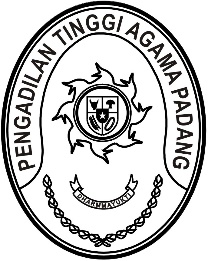 Nomor  : W3-A/0/HK.05/3/2023	                              Padang, 13 Maret 2023Lamp	 :  -Hal	 : Penerimaan dan Registrasi Perkara 	   Banding Nomor 17/Pdt.G/2023/PTA.PdgKepada    Yth. Ketua Pengadilan Agama PayakumbuhAssalamu’alaikum Wr.Wb.Dengan ini kami beritahukan kepada Saudara bahwa berkas yang dimohonkan banding oleh Saudara:Endang Susanti binti Yusuf sebagai PembandingL a w a nRichi Wimbardi bin Emri Rahman sebagai TerbandingTerhadap Putusan Pengadilan Agama Payakumbuh Nomor 657/Pdt.G/2022/PA.Pyk tanggal 03 Februari 2023 yang Saudara kirimkan dengan surat pengantar Nomor W3-A5/402/HK.01/3/2023 tanggal 03 Maret 2023 telah kami terima dan telah didaftarkan dalam Buku Register Banding Pengadilan Tinggi Agama Padang, Nomor 17/Pdt.G/2023/PTA.Pdg tanggal 13 Maret 2023.Demikian disampaikan untuk dimaklumi sebagaimana mestinya.                  WassalamPanitera,Drs. SyafruddinTembusan:Sdri. Endang Susanti binti Yusuf, sebagai Pembanding;Sdr. Irwan, S.H.I., M.H. dkk., sebagai Kuasa Terbanding;c.q. Pengadilan Agama Payakumbuh.